2.某学校把地理、历史两门课程综合形成社会研究课程。这类把合并数门相邻学科内容形成的综合课程称为( )。   [单选题]正确率：20.83%4.晏阳初认为中国农村问题千头万绪，但基本可以用“愚弱穷私”这四个字为代表，他提出了著名的四大教育理论，其中，解决“愚”这一问题的是( )。   [单选题]正确率：25%5.康布斯的学习理论，在教育上被作为实施( )的理论依据。   [单选题]正确率：18.75%1.课上有学生在玩手机，老师批评后便不再玩手机，说明教育对行为具有( )的作用。   [单选题]正确率：22.45%1.自我提高内驱力和附属内驱力属于( )。   [单选题]正确率：24.56%4.学校工作的全面开展必须以( )为中心。   [单选题]正确率：28.3%3.师生互动是教师与其学生在课堂上的交流，对学生的学习有很大作用。按照行为属性，师生互动可以分为不同类型。下列不属于师生互动类型的是( )。   [单选题]正确率：28.57%2“生活预备说”的代表人物是_____   [单选题]正确率：20.75%2.现代社会的教育功能主要体现在( )。   [单选题]正确率：12.5%4.“不能把教材看作为学生谋求职业发展做好准备的手段，也不能把它们看作是进行心智训练的材料，而应当把它们看作是自我发展和自我实现的手段，使学生成为教材的主宰”。这句话表达的课程论观点属于( )。   [单选题]正确率：29.09%5.有一种记忆，是指人们对一般知识和规律的记忆，与特殊的地点、时间无关，表现在单词、符号、公式、规则、概念这样的形式中，如记住化学公式，乘法规则，一年有四季等。这种记忆是( )。   [单选题]正确率：25.45%选项小计比例A.相关课程612.5%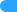 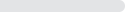 B.核心课程00%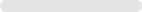 C.广域课程 (答案)1020.83%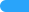 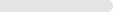 D.融合课程3266.67%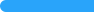 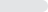 选项小计比例A.文艺教育 (答案)1225%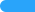 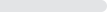 B.公民教育3572.92%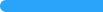 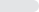 C.生计教育12.08%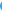 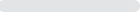 D.卫生教育00%选项小计比例A.人本教育2041.67%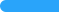 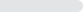 B.全人教育816.67%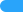 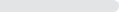 C人格教育1122.92%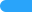 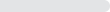 D.情感教育 (答案)918.75%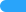 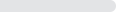 选项小计比例A.正强化1020.41%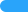 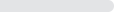 B.负强化1632.65%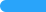 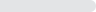 C.消除1224.49%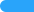 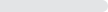 D.惩罚 (答案)1122.45%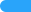 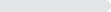 选项小计比例A.外部动机 (答案)1424.56%B.内部动机3663.16%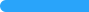 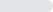 C.直接动机58.77%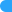 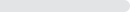 D.间接动机23.51%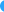 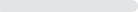 选项小计比例A.教育1630.19%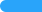 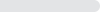 B.德育2241.51%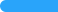 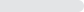 C.教学 (答案)1528.3%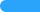 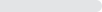 D.智力开发00%选项小计比例A.控制—服从型916.07%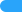 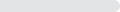 B.放任—反抗型 (答案)1628.57%C.控制—反控制型1933.93%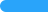 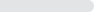 D.相互磋商型1221.43%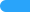 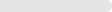 选项小计比例A:斯宾塞3464.15%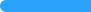 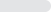 B:皮亚杰35.66%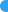 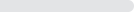 c:维果斯基59.43%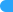 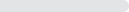 D:格鲁斯 (答案)1120.75%选项小计比例A.政治伦理410%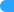 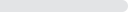 B.个体发展2460%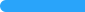 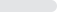 C.改造社会 (答案)512.5%D.服务国家717.5%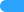 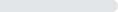 选项小计比例A.存在主义课程论 (答案)1629.09%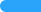 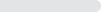 B.社会改造主义课程论1120%C.经验主义课程论1527.27%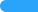 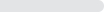 D.学科中心主义课程论1323.64%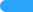 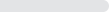 选项小计比例A.情景记忆59.09%B.语义记忆 (答案)1425.45%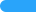 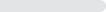 C.程序记忆2138.18%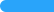 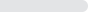 D.陈述记忆1527.27%